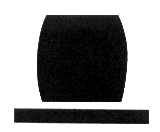 LA BOTTE EIL CILINDROCOMPAGNIA DI TEATRO PER L’INFANZIA E LA GIOVENTU’corso Vico 1407100 SASSARItel. 0792633049Alla cortese attenzionedella Compagnia Teatro La Botte e il CilindroOGGETTO: ISCRIZIONE AL CORSO FORMATIVO DI ANIMAZIONE TEATRALE 2018 – DAL TESTO ALLA SCENANOME  E COGNOME____________________________________________________________INDIRIZZO_____________________________________________________________________CITTÀ _____________________________________________CAP________ PROV._________TEL._____________________CELLULARE______________________CODICE FISCALE _________________________________________________LUOGO DI NASCITA ______________________  DATA DI NASCITA ________________________INDIRIZZO E-MAIL _____________________________________________________________PROFESSIONE__________________________________________________________________ISTITUTO__________________________________ PLESSO________________________________La informiamo che nel rispetto di quanto previsto dal D. Lgs. 196/2003 (codice in materia di protezione dei dati personali), i dati da Lei forniti saranno utilizzati esclusivamente per le comunicazioni relative al laboratorio formativo di animazione teatrale e per informarla delle nostre iniziative teatrali e culturali. I dati non saranno comunicati né ceduti a terzi. Le richieste di esercizio dei diritti previsti dall’Art. 7 del D. Lgs. N. 196/2003 (accesso, integrazione, aggiornamento, rettifica, cancellazione) potranno essere rivolte al nostro indirizzo.Data _______________ Inviare via e-mail a laboratori@bottecilindro.it 